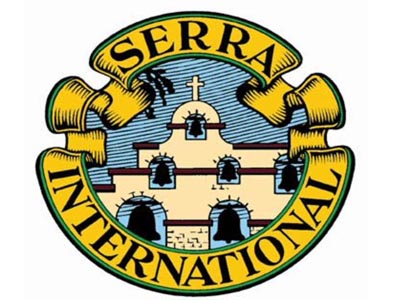                   Serra International Italia      Concorso Scolastico Nazionale XI Edizione 2014-2015Per promuovere la cultura della vita intesa come vocazione  Premessa           Da 11 anni il Serra Italia bandisce un concorso scolastico a livello nazionale come attività di servizio alla Chiesa cattolica per invogliare i giovani a discutere sui valori religiosi ed etici. Le prove in oggetto costituiscono uno spaccato interessante per comprendere le dinamiche relazionali dei giovani, la loro affettività, la nuova accettazione dei modelli educativi, lo status della famiglia contemporanea e le difficoltà dipendenti da questo momento storico. Per la scuola secondaria di II grado “Uomo dove sei?” (Gen. 3,9). L’uomo contemporaneo vive come se non si appartenesse, come se non fosse suo il corpo, suo il creato. Ti sei mai chiesto, invece, qual è il tuo cammino di vita e come scegli di stare al mondo? Per la scuola primaria e secondaria di primo gradoProviamo a rappresentare e a raccontare la vita: di quali valori e di quali figure non faresti a meno? Art. 1- ObiettiviIl Concorso è finalizzato a promuovere la cultura cattolica, ovvero la formazione integrale dei  giovani da accompagnare con l’ascolto dei loro bisogni  nell’età adolescenziale per la definizione delle scelte della vita in senso cristiano.  In una società in cui i giovani soffrono la mancanza di chiamanti autentici e coerenti, il progetto educativo del concorso  si propone di declinare ad ampio raggio il valore della Bellezza della vita nel rispetto della dignità umana.Art. 2 – Destinatari e modalità di partecipazione e di svolgimentoI destinatari del concorso scolastico sono gli allievi delle scuole di ogni ordine e grado statali e parificate. Le modalità di partecipazione - il concorso prevede due fasi: la prima, locale, gestita dai clubs relativamente all’articolo 5; la seconda, curata dal consiglio nazionale del Serra Italia,  che valuterà gli elaborati selezionati dai clubs. Al Concorso Nazionale partecipano i primi tre vincitori delle scuole di  ogni ordine e grado (elementari, medie, superiori), selezionati da ogni Serra Club italiano.Le modalità di svolgimento:  tema, articolo di giornale,  disegno, opere artistiche varie, componimento musicale o poetico,  power point,  cortometraggio (max 8 min) . Si allega scheda di partecipazione. Art. 3 – Valutazione degli elaborati I lavori saranno valutati dalla “Commissione concorso nazionale”, composta da cinque membri serrani che  valuterà gli elaborati, a suo insindacabile giudizio, tenendo conto degli elementi di particolare originalità e significatività, sia sotto il profilo dei contenuti che della modalità di realizzazione. Gli studenti vincitori riceveranno certificazione utile ai consigli di classe per l’attribuzione del credito formativo sia a cura dei club nella fase locale che del CNIS nella fase nazionale. Gli elaborati inviati non saranno restituiti. Art. 4 – Termini I lavori dovranno essere inviati in triplice copia, oltre all’originale, a cura dei singoli Club organizzatori dei Concorsi scolastici locali, con l’indicazione della scuola,  dei dati anagrafici dei partecipanti e del nominativo dei docenti referenti, entro il 28 Febbraio 2015 al seguente indirizzo:SEGRETERIA SERRA INTERNATIONAL ITALIAConcorso scolastico nazionale– Piazza San Lorenzo, 10 -   01100 ViterboTel. 0761 – 303231  E-mail:   l.ferro33@alice.itArt. 5 – Premiazione     La premiazione avverrà a Roma  domenica 17 Maggio  2015, presso l’Aula Magna del Santuario del Divino Amore, secondo un programma che verrà comunicato quanto prima.  I vincitori delle tre fasce scolastiche, con un accompagnatore, saranno ospiti del Consiglio nazionale e vivranno una giornata all’insegna dell’amicizia e della fraternità organizzata dalla Commissione del  Concorso scolastico, con un premio del tutto particolare.  Nel caso che l’elaborato meritevole di premiazione sia stato presentato da un gruppo, il premio verrà assegnato ad un componente del gruppo delegato, ma a favore di tutto il gruppo medesimo.L`esito della selezione sarà comunicato entro il 30 Aprile 2015 al Presidente del Club organizzatore aderente al concorso scolastico nazionale che, a sua volta, lo comunicherà ai partecipanti ed ai vincitori. Gli elaborati vincitori del Concorso Nazionale saranno menzionati sulla rivista, “Il serrano” , e sul sito internet   www.serraclubitalia.it/Premi e concorsi. Per ulteriori informazioni rivolgersi alla Segreteria nazionale innanzi indicata.La Presidente del Serra Italia                 La Coordinatrice del Concorso Maria Luisa Coppola                                      Rosanna Martino